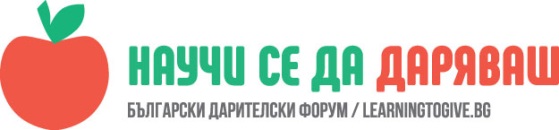 УРОК: Сексуално и репродуктивно здраве. АнтиСПИНкампания.Разработил урока: Даниела Христова Кенарева, старши учител в СУ“Вичо Грънчаров“ град Горна ОряховицаЧасът е проведен в ІХ „А“ клас и в клуб по интереси БМЧК при СУ“Вичо Грънчаров“ град Горна Оряховица/ученици от VІІІ до ХІ клас/ на 24.11.2017 г.  и на 01.12. 2017г.Сексуалното и репродуктивното здраве са тези аспекти, които ни позволяват да сме щастливи в интимните си отношения, да изградим здрави семейни отношения, да да имаме деца и да бъдем добри родители.           Цел на урока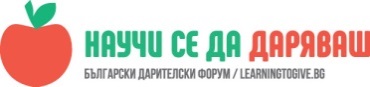 Изграждане на положително отношение на участниците към здравето и възприемането му като лична ценност.Да усвоят знания за болести, предавани по полов път – причинители, начини на заразяване, симптоми и превенция.Да получат знания за хигиенни правила на поведение.Да получат знания за контрацепция – предпазване от нежелана бреманност.ОписаниеТемата на урока беше заложена в два часа. Единият час се проведе в класната стая в извънучебно време. Другият час се проведе във фоаето на училището, също в извънучебно време.Структуриране на урока:Учебният час беше структуриран в няколко дейности:Дейност 1:Изграждане на положително отношение на участниците към здравето и възприемането му като лична ценност.На учениците бяха представени интерактивни игри: мозъчна атака „Здраве“/5 мин./ и визуализация „Здравето и представата ни за него“/5 мин. за работа и 5 мин. За редставяне/.Мозъчна атака „Здраве“Участниците изброяват колкото се може повече предложения, които се записват на постер. Обединяват се около едно, прието от цялата група. Водещият прави обобщение: „Световната здравна организация определя здравето като „Пълно физическо, психеческо и соцеално благополучие, а не само като отсъствие на болест“.Визуализация „Здравето и представата ни за него“/5 мин. за работа и 5 мин. За редставяне/.Участниците се разделят на две групи. Предоставят им се с исания, от които изработват кулажи по темата, след което ги  представят.Учениците правят извод, че: Здравето е „Пълно физическо, психеческо и соцеално благополучие, а не само като отсъствие на болест“.Дейност 2:2.1. На учениците се предоставя възможност да определят аспектите на сексуалното и репродуктивно здраве. 2.2. Да поговорят за „изборът“ на сексуално поведение.2.3. Да прецизират рисковете от „случайните“ полови контакти.Оформят се три групи, в които учениците работят по следните микротеми:Група 1: Как бихте постъпили, ако човекът с когото възнамерявате да осъществите полов контакт, не желае да използва презерватив?Група 2: Как бихте постъпили, ако човекът в когото смятате, че сте влюбени, изисква от вас да правите неща, които са ви неприятни или не желаете да правите?Група 3: Споделете със съучениците си конкретни ситуации, които трябва да се избягват, за да не са подлагате на риск от сексуално насилие?Дейност 3:На учениците е поставена задача да анализират текст, и да изобразят дърво, в което клоните представят фактори с неблагоприятно въздействие върху половата система. Да дискутират накратко влиянието на всеки от факторите.Текст:  „Вредно въздействие оказват системната употреба на алкохол, тютюнопушенето, употребата на упойващи вещества, прекъсването на нежелана бременност. Неблагоприятно се отразява самолечението с антибиотици и употребата на противъзачатъчни лекарства, коите не са предписани от лекар“.Дейност 4:На учениците е предоставена таблица с болести, предавани по полов път, както и със симптоми и превенция на тези заболявания.Поставените задачи са:4.1. Съставете игрословици с имената на болести, предавани по полов път.4.2. Дискутирайте и дайте предложения за предпазване от болестите, които се предават при сексуално общуване.Дейност 5:5.1. Обсъждат се „Хигиенни правила на поведение“, които учениците са обмислили предварително като домашна задача.5.2.  Дискутират се методи на контрацепция и се изказва мнение, кой метод е най-подходящ за възрастта в която се намират?Дейности във втория час – 01.ХІІ. 2017г.Учениците от ІХ „А“ клас съвместно с учениците от клуба БМЧК организираха АнтиСПИНкампания на 1.ХІІ. във фоаето на училището. Кампанията е насочена към младите хора, с идеята за повишаване на сексуалната култураПосланията на Кампанията през 2017година са „Предпазвайте се! Използвайте презервативе! Бъдете отговорни и модерни!“На 1.ХІІ.2017г. ученици и доброволци от БМЧК при СУ „Вичо Грънчаров“  традиционно се включиха в отблелязване на Световният Ден за борба със СПИН. Те посрещнаха съучениците си и всички гости в училището със традиционните лентички, символ на Кампанията. Раздаваха различни информационни материали и брощури с полезна информация. Разясняваха „Как може да се инфектираме с ХИВ?“, „Как може да се предпазим от ХИВ?“.Бяха оформени три ателиета: Ателие1: Болести, предавани по полов път“. На предварително изработена презентация учениците акцентираха на по-значимите заболявания, на симптомите и методите на превенция.Ателие2: „Сексуална култура. Методи на контрацепция“. На предварително изработена презентация учениците обясняваха принципа на действие на отделните методи, както и подходящата възраст за използването им. Ателие3: Доброволците от БМЧК демонстрираха на специален за целта статив правилното поставяне на презерватив и популяризираха безрисковото сексуално поведение.Рефлексия:В началото на учебния час и в края направих вид измерване/чрез записване на настроението в началото и в края на часа чрез емотикона, както  и чрез устен разговор/ за настроението, нагласите и емоциите на децата преди и след часа. Отчитането на емотиконите показа повишен резултат на изхода, в сравнение с входа.В началото и в края на проведената АнтиСПИНкампания направих вид вид анкета сред участниците, по повод на това, че през тази учебна година имаше по-нетрадиционна/нестандартна/ дейност.Считате ли за по-полезна информационната кампания през тази година?За седващата година бихте ли надградили нещо ново?Доволни ли сте от себе си?Всички участници единодушно се обединиха към мнението за положителен резултат и за ползотворна кампания. Стопроцентно задоволство от всички ученици, участвали в АнтиСПИНкампанията и всички членове на БМЧК. 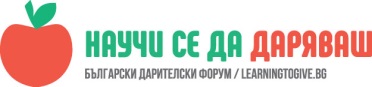 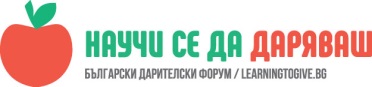 Учениците, участващи в отборите на кампанията споделят за предизвикателството, което са изпитали, извършвайки информационна дейност сред своите съученици на тема „Болести, предавани по полов път“.Учениците, които са били част откампанията , споделят за удовлетворението, което е било от дейността на своите съученици и ученици от БМЧК.Да се огранизират подобни образователни игри, съвместно с медицинското лице в училище или съвместно с Регионалните Здравни Инспекции.Да се огранизират и дискутират рисковете от ранни сексуални контакти; както и  личната отговорност при създаване на потомство.Да се огранизират дискусии относно аргументиране на  избор на решение в конкретна ситуация, свързана с риск за собственото здраве и здравето на околните.ПРИЛОЖЕНИЕЛинк към презентации:http://dox.bg/files/dw?a=a3bab35878  Сексуална култура. Методи на контрацепция. http://dox.bg/files/dw?a=8917a4d394  Болести, предавани по полов път.